2021/963joak                           cost I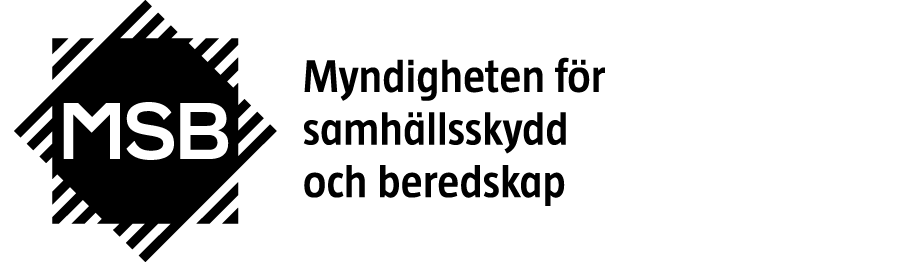 Sammanställning av dokument till Joint-mötet (RID/ADR/ADN)Joint-möte (RID/ADR/ADN) om transport av farligt gods den 20-24 mars 2023 i Bern. Sverige kommer att representeras av Johan Karlsson, Malin Jonsson och Henric Strömberg, MSB, enheten för säker hantering av farliga gods och brandfarliga varor.Avdelningen för räddningstjänst och olycksförebyggandeEnheten för hantering av farligt gods och brandfarlig vara Johan Karlsson010-240 50 89Datum2023-02-23DiarienrMSB 2023-00192Avdelningen för räddningstjänst och olycksförebyggandeEnheten för hantering av farligt gods och brandfarlig vara Johan Karlsson010-240 50 89DokumentECE/TRANS/
WP.15/AC.1/XXTitel och sammanfattning1. Antagande av dagordningen (Adoption of the agenda)1. Antagande av dagordningen (Adoption of the agenda)167167/Add.1Agenda för mötetLista över dokument under varje agendapunktTidtabell för mötet2. Tankar (Tanks)2. Tankar (Tanks)2023/3INF.7Ändring i tabell 4.3.4.1.2 för tankkod L1,5BN och L4BN (OTIF)Enligt OTIF behöver tabellen för tankkoder i 4.3.4.1.2 korrigeras för L1,5BN och L4BN. Detta då det missats efter att Joint-mötet mars 2014 antog ett beslut att begränsa kapaciteten för kärl till 450 liter för brandfarliga vätskor med en flampunkt under 23 °C som kan hänföras till förpackningsgrupp III i enlighet med 2.2.3.1.4. 2023/16Ändring av definitionerna av "FRP-tank" och "FRP-skal" i kapitel 6.9 i RID/ADR 2023 (Polen)Vid översättningen av den engelska versionen av ADR 2023 till polska uppmärksammade man att definitionen för ”FRP tank” (sv. Tankskal av FRP) som antagits i 6.9.2.1 i RID/ADR 2023 avviker från definitionen av en tank i 1.2.1 i RID/ADR och definitionen i 6.7.2.1 för UN-tankar. Polen anser att ordet ”ends” (gavlar) kan strykas ur 6.9.2.1 eftersom FRP-tankar generellt redan består av gavlar och då blir överflödigt. Om mötet anser att ”ends” är nödvändigt i definitionen under 6.9.2.1 så bör begreppet även läggas till i definitionen för ”FRP shell” (sv. Tankskal av FRP).INF.5Särbestämmelse TE 16 för tankutrustning (OTIF)Särbestämmelse TE 16 anger:”Inga delar av cisternvagnen får bestå av trä, såvida de inte är skyddade av ett lämpligt överdrag.”Bestämmelsen gäller för sex oxiderande ämnen i klass 5.1, förpackningsgrupp I och återfinns endast i RID. Det finns ingen liknande bestämmelse i ADR. Oxiderande ämnen är inte i sig brandfarliga men kan orsaka brand när de kommer i kontakt med brandfarliga eller brännbara ämnen och ger det syre som behövs för förbränningen. Detta är förmodligen bakgrunden till specialbestämmelsen TE 16 och har funnits sedan tiden innan omstruktureringen av RID. I RID/ADR tilldelas dessa ämnen även särbestämmelse CW/CV 24, som har samma skyddande syfte. Frågor har dykt upp genom en internationell arbetsgrupp där man anser att det är otänkbart att det fortfarande finns cisternvagnar i drift som används för transport av dessa ämnen och som har utrustning av trä. OTIF önskar en diskussion om särbestämmelsen ska vara kvar samt varför särbestämmelsen endast tillämpas på cisternvagnar.3. Standarder (Standards)3. Standarder (Standards)2023/12INF.12INF.13Information om pågående arbete inom CEN (CEN)CEN informerar Joint-mötet om standardiseringsarbetet vid nya eller uppdaterade standarder i RID/ADR. Standarder som är nya under arbete (new work items) är följande:Standarder som Standardarbetsgruppen under Joint-mötet ska diskutera om de ska refereras till i RID/ADR är de nya ovan och de som är ändrade enligt tabellerna nedan.”Stage 2” innebär ” en möjlighet till påverkan av det tekniska innehållet i standarden medan ”Stage 3” endast innebär en möjlighet att rösta ”Accept” eller ”Refuse” för standarden som referens i RID/ADRStandarder vid Stage 2:Standarder vid Stage 3 och 4:Sveriges preliminära åsikt inför mötet:Endast information. Sverige deltar inte aktivt i standardiseringsarbetet för närvarande.        4.  Tolkning av RID/ADR/ADN        4.  Tolkning av RID/ADR/ADNINF.11Tolkning av “kapacitet” för att kunna bestämma max fyllnadsgrad enligt 4.1.1.4 (Belgien)Belgien anser att det är den högsta kapaciteten enligt definitionen i kapitel 1.2 som ska användas för att bestämma den maximala fyllningsgraden för förpackningar, IBC-behållare och storförpackningar enligt 4.1.1.4 och föreslår en ändring i 4.1.1.4 (b) för att tydliggöra detta.INF.18Storetiketter och märkning av fordon och container vid transport i bulk (Frankrike) Enligt Frankrike så är det inget i ADR/RID som förbjuder att kollin transporteras i fordon eller containrarna avsedda för bulktransport och märks som en bulktransport.  Frankrike vill höra jointmötets synpunkter om bestämmelserna i 5.3.1.4 gällande märkning vid transport i bulk är tillräckligt tydligt kopplat till lastens beskaffenhet och inte till fordonet och om det behövs någon förtydligande text.  INF.19Tömda ej rengjorda förpackningar som transporteras i bulk (Frankrike) Tömda ej rengjorda förpackningar kan transporteras i bulk enligt 7.3.1.1 och enligt värdeberäknad mängd 1.1.3.6.3, transportkategori 4.   Frankrike vill höra jointmötets synpunkter på vilka bestämmelser som ska tillämpas när tomma förpackningar transporteras i bulk. Exempelvis vilken särbestämmelse och bulkcontainertyp ska användas (VC 1,VC2, BK1,BK2, BK3) samt hur ska märkning göras.5. Förslag på ändringar i RID/ADR/ADN (Proposals for amendments)5. Förslag på ändringar i RID/ADR/ADN (Proposals for amendments)5 (a) Aktuella frågor (Pending issues)5 (a) Aktuella frågor (Pending issues)2023/1Särbestämmelse 532 och 543 i RID/ADR/ADN (Sekretariatet)Sekretariatet har fått en fråga om ammoniak och ifall särbestämmelse (SP) 532 och SP 543 felaktigt blivit förväxlade. Ska det vara tvärtom mot hur det står idag? Idag står det UN2073-SP532 och UN2672-SP543. Sekretariatet har kommit fram till att det står rätt idag och att särbestämmelserna mest är en upplysning men att det finns risk för missförstånd. Sekretariatet ger fyra förslag på ändringar i syfte för att minska risken för missförstånd.2023/9Ändring i 1.4.2.1.1 (e)(OTIF)Vid jointmötet i september 2021 antog mötet en ändring i 5.3.2. av uttrycket ”bulktransport” till ”transport i bulk” men man har upptäckt språkliga skillnader i regelverken och därför föreslår OTIF att “bulk containers” ändras till “containers for carriage in bulk” i 1.4.2.1.1 (e)5 (b) Nya frågor (New proposals)5 (b) Nya frågor (New proposals)2023/2Kod för samemballering saknas för UN 3550 i tabell A (Tyskland)För nya UN-numret 3550 saknas kod för samemballeringskod i tabell A i kapitel 3.2. Tyskland föreslår att koden ”MP18” införs i kolumn 9b för UN 3550 i tabell A.2023/4Förslag på ändring av särbestämmelse 668 (IASA)Enligt särbestämmelse (SP) 668 får transport av vissa ämnen med förhöjd temperatur för användning vid applicering av vägmarkeringar ske utan att bestämmelserna i ADR/RID behöver följas. Detta förutsatt att villkoren SP 668 är uppfyllda. Under jointmötet mars 2022 föreslog IASA en ändring av SP 668 som inte antogs. IASA återkommer nu med ett förslag som uppdaterats med hänsyn till de kommentarerna som framfördes under förra jointmötet.2023/5Notering av årtal på skriftliga instruktioner (IASA)IASA föreslår att det ska bli tillåtet på de skriftliga instruktionerna att på varje sida ange det relevanta publiceringsåret för att det ska bli lättare att kontrollera att man har rätt version i fordonet.2023/6Språkkrav i godsdeklarationen (IASA)Uppgifterna i godsdeklarationen ska skrivas på ett av avsändarlandets officiella språk samt på engelska, franska eller tyska enligt 5.4.1.4.1.IASA föreslår att 5.4.1.4.1 ändras så att uppgifterna i godsdeklarationen ska kunna anges på ett eller flera språk, varav ett av språken ska vara engelska, franska eller tyska. IASA anser att kravet på avsändarlandets språk i godsdeklarationen skapar mer arbete för att utfärda dokumentet på fler språk än nyttan med det. 2023/7Harmonisering av definitionerna täckt fordon, sluten container och täckt vagn (IASA)IASA anser att definitionerna av täckt fordon och täckt vagn är vaga och i princip inte definierar något alls.  Eftersom kraven på täckt fordon/vagn och sluten container nämns tillsammans på flertalet ställen i ADR/RID så anser IASA att det tyder på att kraven på täckt fordon/vagn och sluten container är detsamma. IASA föreslår därför att definitionerna för täckt fordon och täckt vagn ändras enligt nedan:“Closed wagon means a fully enclosed load compartment, having a rigid roof, rigid side walls, rigid end walls and a floor. The term includes wagons with an opening roof where the roof can be closed during transport. Closed vehicle means a fully enclosed load compartment, having a rigid roof, rigid side walls, rigid end walls and a floor. The term includes vehicles with an opening roof where the roof can be closed during transport.”2023/8Säkerhetsrådgivare för transport av vissa klasser av farligt gods (IASA)Enligt 1.8.3.13 kan fördragsparterna besluta att säkerhetsrådgivare endast examineras på de områden som berör deras verksamhet för vissa klasser och UN nr. Exempelvis är detta tillåtet för flygbränsle som klassificerats som UN 1268 eller 1863. IASA föreslår att texten ”flygbränsle klassificerat som” tas bort i 1.8.3.13 2023/10INF.8Krav på tryckavlastningsanordningar på gasflaskor (Tyskland)Det saknas bestämmelser angående under vilka förutsättningar tryckavlastningsanordningar för icke UN-tryckkärl ska utlösas eller inte (förutom för slutna kryokärl). Därför föreslår Tyskland att det i P200 införs krav på att tryckavlastningsanordningar ska öppna mellan trycket vid 65° C och 1,15 gånger högsta tillåtna arbetstryck för tryckkärlet. Sprängbleck ska utformas så att de brister vid referenstemperaturen 65° C. Man föreslår även en övergångsbestämmelse som innebär att tryckkärl tillverkade före 1 januari 2027 inte berörs.2023/11Förpackningsinstruktion P200 in 4.1.4.1: Tryckavlastningsanordningar på Acetylenflaskor (Tyskland)Enligt 6.2.3.1.5 får inte acetylenflaskor förses med tryckavlastningsanordningar eller smältsäkringar efter beslut som antogs på Joint-mötet som hölls under våren 2021. Tyskland föreslår att särbestämmelse p: i förpackningsinstruktion P200 ändras så att särbestämmelsen harmoniserar med att acetylenflaskor inte får förses med tryckavlastningsanordningar enligt 6.2.3.1.5.2023/13Nämnande av “-” och “ ” i kolumn (15) i tabell A (Spanien)För ett antal UN nummer är ”-” angivet i kolumn (15) i tabell A. Spanien föreslår att dessa UN nummer ska tilldelas transportkategori 0 i tabell A och att de läggs till i tabell 1.1.3.6.3 under transportkategori 0. Ytterligare ett tillägg föreslås i anmärkningen för kolumn (15) i 3.2.1 för de UN nummer som helt undantas från ADR/RID genom angiven särbestämmelse.2023/15Ytterligare information i godsdeklaration när särbestämmelser används (Frankrike)Frankrike föreslår att man i godsdeklarationen ska ange information som krävs enligt någon särbestämmelse genom ett tillägg i 5.4.1.1.12023/18IBC:er som används vid transport av UN 2672, ammoniaklösning (Storbritannien)Storbritannien föreslår en ny särbestämmelse för UN 2672, ammoniaklösning med syfte att göra det tillåtet att använda IBC enligt förpackningsinstruktion IBC03 trots att de inte uppfyller kravet i 4.1.1.10. Där anges att IBC-behållare som är avsedda för transport av vätskor inte får användas för transport av vätskor med ett ångtryck över 110 kPa (1,1 bar) vid 50 °C. Detta förutsatt att IBC:n har tillräcklig hållfasthet mot det invändiga tryck som kan uppstå under normala tranportförhållanden enligt kravet i första stycket i 4.1.1.10.2023/19Kemisk kompatibilitet för plastförpackningar innehållande flytande avfall (FEAD)Den kemiska kompatibiliteten för plastförpackningar kan verifieras med hjälp av modellvätskor och metoder som anges i 4.1.1.21.3 till 4.1.1.21.3. Vid transport av avfall är den kemiska sammansättningen inte alltid känd och kan variera från dag till dag. FEAD föreslår att en ny paragraf 4.1.1.21.7  införs så att de sex modellvätskorna enligt 6.1.6.1 ska användas för test av kemisk kompatibilitet hos plastförpackningar i förpackningsgrupp 1 avsedda för transport av flytande avfall.2023/20Transport av paketerat avfall i kombinerad förpackning (FEAD)Vid sammansatta förpackningar tillåts vissa variationer av inner- och ytterförpackningar enligt 4.1.1.5.1  och 6.1.5.1.7. Vid transport av avfall är det svårt att uppfylla dessa krav och FEAD föreslår att vissa lättnader införs i en ny paragraf, 4.1.1.5.3, för mixade inner- och ytterförpackningar vid transport av avfall enligt förslaget.2023/21Transport av farligt gods som avfall av privatpersoner (FEAD)Undantaget i 1.1.3.1 (a) omfattar inte uttryckligen privatpersoners transporter av farligt gods som avfall då godset i vissa fall inte är förpackat i detaljhandelsförpackningar. FEAD föreslår att en ändring av 1.1.3.1 (a) så att privatpersoners transport av farligt gods som avfall är undantaget. 2023/22INF.20Hemleverans av dagligvaror (COSTHA)Denna fråga har diskuterats tidigare vid Joint-mötet i mars och september 2022 och vid FN-subkommittémötet i juni 2022. COSTHA föreslår att upp till 400 kg farligt gods som transporteras upp till 150 km från distributionscentraler eller detaljhandeln till slutanvändare och som är förpackat enligt bestämmelserna om begränsad mängd ska undantas från bestämmelserna genom ett tillägg i 1.1.3.1.INF.4INF.4-Rev1Förslag att ändra definitionerna för “batterifordon” och “batterivagn” (Storbritannien)Storbritannien föreslår att definitionerna för ”batterifordon” och “batterivagn” ändras för att de ska harmonisera med definitionerna i IMDG-koden.  I RID föreslås "Battery-wagon" ändras till “Rail gas elements wagon” och i ADR föreslås "Battery-vehicle" till “Road gas elements vehicle”INF.6Ändring av särbestämmelse SP 653 i kapitel 3.3 RID/ADREIGA föreslår att lägga till SP 653 för UN 2037 (5A) ENGÅNGSBEHÅLLARE FÖR GAS, utan utsläppsanordning, ej påfyllningsbara och ändra i SP653 så att lättnaden även omfattar gaspatroner. SP653 finns redan idag för UN1006 Argon, UN1013 Koldioxid, UN1046 Helium, UN1066 Kväve. Förslaget motiveras genom att det inte kommer påverka säkerheten eftersom max testtryck för sådana patroner är mycket mindre än det som anges i SP653.INF.10Följdändringar efter införande av “förbrukande engångsbehållare” i särbestämmelse 327 (Tyskland)För UN1950 och UN2037 infördes ”förbrukande engångsbehållare” i särbestämmelse 327 i ADR 2021. Man missade då att införa följdändringen i särbestämmelse V14 (ADR) och W14 (RID) i 7.2.4  samt att lägga till V14/W14 i kolumn 16 för UN2037 i tabell A. INF.14 Förslag att införa undantag i 1.1.3.1 för beslagtaget farligt gods (Nederländerna)Nederländerna har två förslag på ändringar i 1.1.3.1. Det ena förslaget innebär ett helt nytt undantag 1.1.3.1 (g) och det andra förslaget ett tillägg till 1.1.3.1 (d).INF.15Rättelse av klassificeringskod för UN 1779 Myrsyra i tabell 4.1.1.21.6 (Frankrike)2005 antog Joint-mötet några ändringar för UN 1779 i tabell A men följdändringen i tabell 4.1.1.21.6 blev inte införd. Därför föreslår Frankrike att klassificeringskoden för UN 1779 rättas till och ändras till ”CF1” i tabellen.INF.16Transport av avfall som innehåller asbest (Frankrike)På uppdrag från den informella arbetsgruppen för transport av farligt avfall så vill Frankrike inför förberedelse av ett officiellt förslag höra Joint-mötets synpunkter på förslaget vars syfte är att införa bestämmelser för avfall som innehåller asbest (UN 2212 och UN 2590) men där det är svårt att uppfylla kraven i särbestämmelse 168.INF.17Storetiketter för lastväxlarcontainrar (Frankrike)Frankrike vill inför förberedelse av ett officiellt förslag höra Joint-mötets synpunkter på förslaget i inf.17 att lastväxlarcontainrar ska anses vara bulkcontainer i kapitel 5.3     6.  Rapporter från informella arbetsgrupper (Reports of informal working groups)    6.  Rapporter från informella arbetsgrupper (Reports of informal working groups)2023/14Kompletterande bestämmelser för transport av smält aluminium enligt UN 3257 (Tyskland)Smält aluminium enligt UN 3257 transporteras i bulk i enlighet med särskild bestämmelse VC 3. Enligt VC 3 fastställer behörig myndighet i avsändarlandet transportvillkoren. Syftet med förslaget är att fastställa enhetliga minimikrav för transport. Efter Joint-mötet, våren 2021, startades det upp en internationell arbetsgrupp för att utveckla lämpliga bestämmelser i RID/ADR, särskilt för konstruktion, kontroll och användning av kärl. Arbetsgruppens utgångspunkt har varit de nationella bestämmelser som Tyskland utvecklat och tillämpar för dessa transporter men som arbetsgruppen har reviderat efter arbetsgruppens kommentarer. Förslaget innehåller dels konstruktionskrav, kontroll, märkning samt en övergångsperiod i 1.6.1. Arbetsgruppen har också tagit fram en definition för kärl enligt:“Vat means a containment intended for the carriage of molten aluminium of UN No. 3257, including its shell, refractory lining and service and structural equipment (see AP11 in 7.3.3.2.7).”    7.  Olyckor och riskhantering (Accidents and risk management)    7.  Olyckor och riskhantering (Accidents and risk management)Inga inkomna dokument vid utskick    8.  Kommande arbete (Future work)    8.  Kommande arbete (Future work)2023/17Hänvisning till behörig myndighet i ADR/RID, förslag på mandat för en informell arbetsgrupp (Schweiz)På flera ställen hänvisar bestämmelserna till ”behörig myndighet”. Vad som avses med ”behörig myndighet” har diskuteras tidigare på ett antal möten. Schweiz föreslår att en informell arbetsgrupp startas med syfte att få en tydlig och entydig förståelse av termen "behörig myndighet" i delarna 1 till 7 i ADR/RIDNästa Joint-möte kommer att hållas i Geneve 19-29 september 2023.9. Övriga frågor (Any other business)9. Övriga frågor (Any other business)Inf.9Resultat från WP:15 mötets diskussioner och ADN mötets workshop gällande cirkulär ekonomi, hållbar utveckling och klimatförändringar (Sekretariatet)Sekretariatet informerar om resultatet från diskussionen som hölls under WP.15 mötet i november 2022 gällande cirkulär ekonomi och från ADN mötets workshop i januari 2023 gällande hållbar utveckling och klimatförändringar.10. Antagande av rapporten (Adoption of the report)10. Antagande av rapporten (Adoption of the report)